Les billes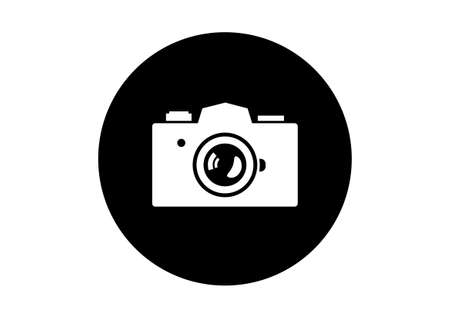                     Pense à prendre une photo !Matériels :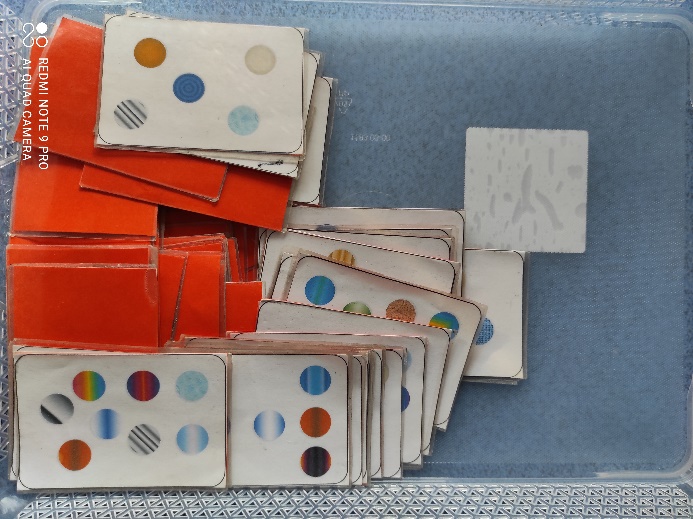 Consigne :Joue à la bataille avec un camarade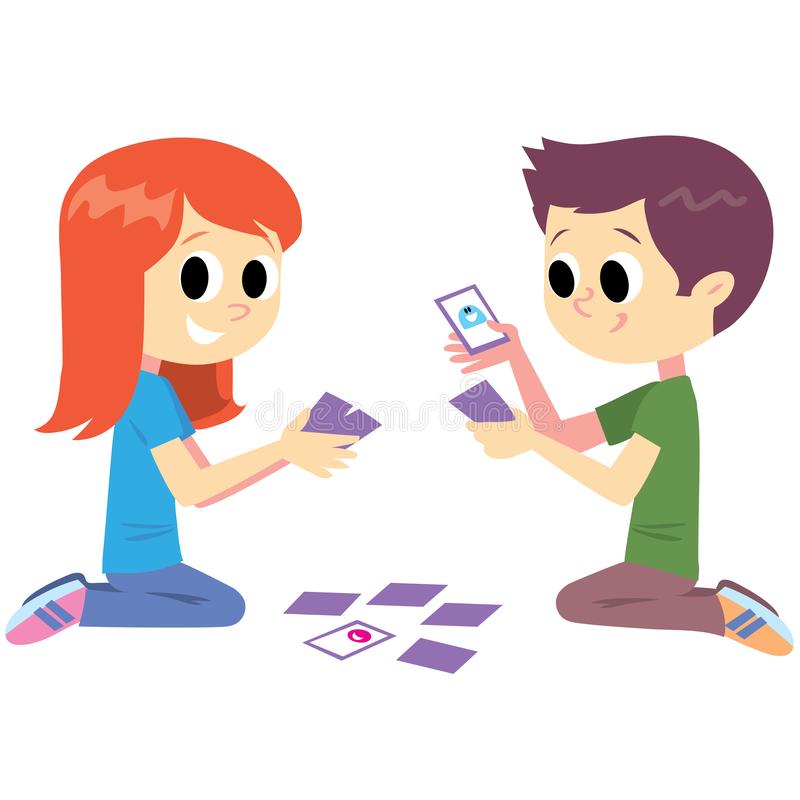 